1-2 НОЯБРЯ 2018 | СЕМИНАР – ПРАКТИКУМ | ВЕДУЩИЙ - БУЗУКОВА Е.А.КАТЕГОРИЙНЫЙ МЕНЕДЖМЕНТ 4.0 -СТРАТЕГИЯ И ТАКТИКАМесто проведения: ул. Карла Либкнехта, 58, БО «Дельта», конференц-зал «Южный»Версия 4.0 программы - это новые примеры, новая практика, новые задания. В обучение добавлены: материал по типовым ошибкам при внедрении КМ, новая трактовка ценового баланса, улучшены практические задания. Блоки по общей стратегии, мерчендайзингу и аналитике выведены в режим ответов на вопросы слушателей.Семинар дает знание методики управления ассортимента на предприятии вне зависимости от его организационной структуры и торговой специфики. На семинаре подробно разбираются примеры категорий из различных товарных направлений (согласно составу участников). Методика категорийного менеджмента позволяет слушателям в дальнейшем понять особенности построения своего ассортимента, скорректировать свою ассортиментную и ценовую политику, выбрать эффективные приемы для продвижения товаров. Подробный аналитический блок поможет увидеть не просто статистику, а данные для принятия решений о сокращении или развитии товара.ВЫ ПОЛУЧИТЕ ОТВЕТЫ НА ВОПРОСЫ:что такое категорийный менеджмент и что он дает компании;какие ошибки стоит предусмотреть на этапе внедрения КМ в компании;какими товарами и почему нужно и не нужно торговать в магазине определенного формата;что такое сбалансированный (конкурентоспособный) ассортимент, как это определить;стоит ли ждать прибыльности от всех категорий товара;какую ценовую политику выбрать для каждой категории;какие данные нужны для анализа ассортимента и принятия решений о его развитии.Очень подробно рассматриваются все этапы управления ассортиментом по категориям:как выделить категории; как найти оптимальное число товаров внутри категорий (брендов, ценовых сегментов и т.д.) как проверить сбалансированность ассортимента; на основании чего принимать решения по вводу и выводу новых товарных позиций; как анализировать продажи (оборачиваемость, ликвидность товара, уровень запасов продукции); каковы особенности ценообразования для разных типов категорий товара; в чем суть АВС и XYZ-анализа для планирования закупок. Каждый блок сопровождается практическими заданиями и кейсами. Разбор примеров идет на материале участников.ЦЕЛЕВАЯ АУДИТОРИЯ:В первую очередь коммерческие директора и категорийные менеджеры как сотрудники, реализующие ассортиментную политику предприятия. Менеджеры по закупке и товароведы так же получат ответы на свои тактические вопросы. В меньшей степени иные сотрудники компании (маркетологи, директора магазинов, логисты), хотя им так же будет полезно понимать механизм формирования ассортимента.Уровень подготовки слушателей – базовый. В ПРОГРАММЕ:СТРАТЕГИЯ УПРАВЛЕНИЯ АССОРТИМЕНТОМ (1 час)Два основных понятия категорийного менеджмента – оргструктура и тактика управления товаром.Категория – основа для управления ассортиментом. Категория или бренд – что выбирает потребитель. Четыре основных правила категорийного управления. Конкурентная стратегия и сегментирование потребителей – как это связано с ассортиментом. Потребности покупателя и как их выявить. ТАКТИКА УПРАВЛЕНИЯ АССОРТИМЕНТОМ (14 часов)Шаг 1. Структурирование ассортимента (1 час). Дерево ассортимента - товарный классификатор (классы, группы, категории). Ассортиментная матрица, ассортиментный минимум.Свойства ассортимента – ширина, глубина, высота. Как соотносится товарная специфика магазина и развитие ассортимента вглубь или в ширину. Высота или ценовой баланс, его зависимость от конкурентной стратегии.  Практика – анализ классификаторовШаг 2. Выделение категорий (0,5 часа).Определение товаров, входящих в категорию. Кейс – определение категорий.Шаг 3. Определение структуры категории (2,5 часа). Расчет примерного числа SKU в категории (минимум-максимум).Бренд, цена, свойства, единицы учета в составе категории. Жесткие и мягкие категории. Дерево покупательских решений. Практика в группах – структура категорий и построение дерева покупательских решений.Шаг 4. Балансировка по ширине (роли категорий) (1 час).Определение роли категории. Рекомендуемое соотношение категорий в ассортименте. Кросс-категориальный анализ. Определение потенциала категории. Принятие решение о развитии ассортимента. Меры по оптимизации ассортимента – стоит ли вводить новые категории. Жизенный цикл товаров. Кейс – проведение кросс-анализа на примере типового классификатораШаг 5. Балансировка по глубине (анализ товаров внутри категории) (2,5 часа).Соотношение роли категории и целей магазина. Принятие решение о вводе и выводе товарных позиций. Кейс - анализ категории.Распределение ценовых сегментов. Новинки в ассортименте. СТМ в ассортименте.Ошибки в построении категорий (Белочка, Рога Исиды, ценовые решения, товарный каннибализм и др.). Практика в группах – анализ категории по глубине и высоте ценовых сегментов.Шаг 6. Ценообразование при управлении категориями (1,5 часа).Три стратегии ценообразования. Основные методы ценообразования (по издержкам, безубыточность, KVI, конкурентная среда, покупательская ценность, эластичность, демпинг и т.п.). Ограничения в применении методов. Расчет экономики скидок. Цены на стыке ценообразования и мерчандайзинга.Шаг 7. Категорийный мерчандайзинг (1 час).Основные принципы распределения торгового пространства по категориям. Роли категорий и место в зале. АНАЛИТИКА (1 час)Оборачиваемость. Формула расчета (в днях, в разах), нормативы (почему их не существует). Матрица маржинальности/оборачиваемости. АВС и XYZ анализ, совмещенный анализ, практика их применения.Дефицит, неликвиды и излишки – выявление, способы борьбы.ИТОГИАвтор и ведущий семинара: Екатерина Анатольевна БузуковаВедущий в России консультант по управлению ассортиментом в рознице, специалист по категорийному менеджменту, профессиональный закупщик, бизнес-тренер, автор и ведущая семинаров.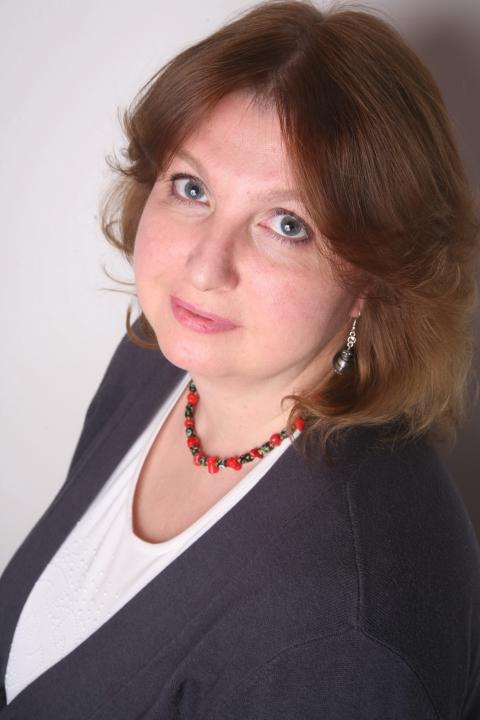 Практик с 20-летним опытом работы на рынке оптовой и розничной торговли, 6-летним опытом руководства людьми, 10-летним опытом обучения и развития персонала. С 1994 года Екатерина Бузукова работала в оптово-розничных торговых компаниях на должностях начальника отдела закупок, заместителя директора по маркетингу, начальника отдела продаж. В 2001-2004 году руководила товарным направлением в крупном торговом холдинге.Образование: высшее педагогическое, степень МВА по специальности «Маркетинг и продажи» при АНХ Правительства РФ, а также повышение квалификации в области стратегического управления предприятием (Институт Тренинга, СПб). Курсы личной эффективности «7 навыков Стивена Кови» Franklin Covi institute (2005). Курс «Ситуационное руководство» Franklin Covi Institute с правом преподавания курса (2005). Курсы таможенного права при ГТК РФ.Автор статей в деловой и специализированной прессе, автор книг «Управление ассортиментом. Категорийный менеджмент», «Мерчандайзинг» и «Закупки и поставщики» (изд-во «Питер», 2015). Екатерина Бузукова – автор и ведущая семинаров по теме управления ассортиментом, категорийному менеджменту, закупочной деятельности и мерчандайзингу.Более 350 корпоративных клиентов: гипермаркеты «Castorama», «HOFF!», сеть магазинов «Старик Хоттабыч», сети супермаркетов «Spar», «Азбука Вкуса», «Алые Паруса», компания «Комус», компания Beiersdorf (Nivea), производственные компании «Солнечные Продукты» (МЖК), «Вимм-Биль-Данн», «Техно Николь», мебельная компания «Шатура-Мебель», сеть магазинов косметики и парфюмерии «Ол!Гуд», региональные сети «Молния», «Монетка», «Чибис», «О`Кей», сеть книжных магазинов «Республика», компания «Милавица», сети магазинов электроники и бытовой техники, сети магазинов одежды, обуви, и многие другие.Более 50 проведенных консалтинговых проектов, таких как:Компания «Лукойл» - консалтинг по системе управления ассортиментом.Сеть «Спар» – консалтинг по построению системы категорийного управления.Сеть «Живика» (Екатеринбург) - консалтинг по построению системы категорийного управления.Гипермаркеты «Наш Дом» (Москва), сеть магазинов обуви «Евротек» (Львов, Украина) – диагностика организационной системы, оценка категорийных менеджеров, консультация по организационной структуре при построении системы категорийного менеджмента.Сеть супермаркетов «Виват» (Пермь), сеть одежных магазинов эконом-класса «Суперцена» (Екатеринбург) – диагностика системы управления мерчандайзингом, консультации по ассортиментной политике.Гипермаркеты строительно-отделочных материалов «МегаСтрой» (Казань), «А-Мега» (Тюмень), «СтройДвор» (Тюмень) - оценка системы мерчандайзинга и управления ассортиментомИ многие другие компании.Более 20 проведенных выставок и конференций, в том числе:Выставка «ConsumExpo 2010» – ведущий спикер в блоке «Эффективные закупки и поставки в сети».Выставка «HouseHold 2010, 2011» – ведущая мастер-класса «Управление ассортиментом магазина».Закрытая выставка «МетроЭкспо 2011, 2012» (закрытая выставка поставщиков товаров и услуг для компании Метро) – ведущий спикер в конференциях по теме Категорийного Менеджмента.Отраслевая конференция обувщиков (Турция), 2009 (организаторы – производители обуви, более 800 участников) – ведущая двух обучающих семинаров по теме «Управление ассортиментом на рынке обуви» и «Мерчандайзинг и стимулирование продаж».Отраслевая конференция «Ассортиментная политика Фармрынка» (Киев), 2010 (более 300 участников) – ведущая блока по Категорийному управлению и ассортиментной политике.Саммит «Retail Commerce» VII саммит директоров по закупкам СТМ с производителями, 2012 – спикер в блоке «Управление ассортиментом».И другие выставки, и конференции.Специализация:Категорийный менеджмент.Управление ассортиментом.Закупочная деятельность.Мерчендайзинг.Отзывы с семинаров Бузуковой Екатерины Анатольевны:«Тренер очень профессионально подошел к организации занятий, индивидуальному подходу к слушателям. Использование примеров из практики значительно расширило кругозор и помогло грамотно адаптировать материал. На семинаре получила огромное количество информации, которая заставила задуматься и несомненно приведет к реальным коррективам в работе с ассортиментом».Пишучева Е.Н.Фирма «Леди», сеть обувных магазинов, г. Оренбург«Огромное спасибо, уважаемая Екатерина! Сегодня обогатилась я, завтра, уверена, обогатится моя компания. Все пойдет в дело!».Михайлова Татьяна, начальник отдела ассортиментной политики RALF Ringer«Материал был полезным и что очень важно – доступным и логично преподнесен, очень важно, что ведущий постоянно приводит примеры из практики». Елена Прохорова, руководитель отдела управления ассортиментом «Данный курс оказался для меня приятной неожиданностью. Прежде всего объёмом предоставленной информации и качеством её преподнесения. Кроме того, наше обучение по данной теме очень актуально для нашей текущей работы и заданиями, поставленными перед нами руководством».Турицын С.В. «Разноторг «Положительные эмоции, новые знания, подтверждение практических навыков. Впечатление о ведущем: замечательная энергетика, умение управлять аудиторией, переключать внимание».Апалкова Виктория,менеджер по товародвижению«Доступный, максимально информативный семинар, озвучена масса вопросов. Квалифицированный специалист, дающий ответы на вопросы не размыто, понятно, а главное, компетентно».Кныш Юрий, менеджер коммерческого отдела «Табрис», г. Краснодар 
